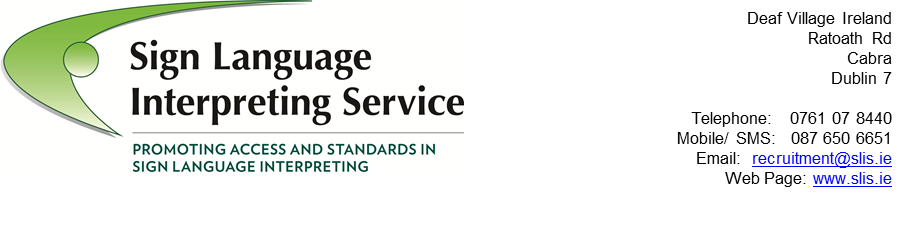 APPLICATION FORMEntries on this form should be typewritten, if possible, or BLOCK PRINTED in black ink.Post applied for:  Irish Sign Language / English Interpreters in SLIS 
DEADLINE FOR APPLICATIONS – 5pm on Thursday 6th June 2024Full Name: …………………………………………………………………………………………………………………..Home Address  ……………………………………………………………………………........……………………...…………………………………………………………………………………………………………………….................…………………………….………………………………………Tel No.: …………………………….……………………Email address:  …………….………………………………….…………………………………………………………..Current Work Tel No.:  …………………………………….…………………………………………………………..May we contact you at work (with discretion)?       Yes/NoPresent Position & Main Duties and Responsibilities: …………………………………………………………………………………………………………………….................…………………………………………………………………………………………………………………….................…………………………………………………………………………………………………………………….................…………………………………………………………………………………………………………………….................…………………………………………………………………………………………………………………….................…………………………………………………………………………………………………………………….................…………………………………………………………………………………………………………………….................…………………………………………………………………………………………………………………….................Education HistorySecond & Third LevelProfessional & Technical TrainingRegistration Details if anyEmployment History to Date (starting with most recent employer)Employment History to Date (continued)Please add additional sheet(s) as necessaryPlease add additional sheet(s) as necessaryVoluntary Work/Student Placements to DateShort Courses, Training Days Undertaken in the past three years to maintain or develop skillsReason for ApplicationPlease tell us clearly, paying particular attention to the essential and desirable criteria in the Advert and Job Description, why you feel you are appropriate for the post in question. If you wish to continue on additional paper, please do so.……………………………………………….…………………………………………………………………………………...……………………………………………….…………………………………………………………………………………...……………………………………………….…………………………………………………………………………………...……………………………………………….…………………………………………………………………………………...……………………………………………….…………………………………………………………………………………...……………………………………………….…………………………………………………………………………………...……………………………………………….…………………………………………………………………………………...……………………………………………….…………………………………………………………………………………...……………………………………………….…………………………………………………………………………………...……………………………………………….…………………………………………………………………………………...……………………………………………….…………………………………………………………………………………...……………………………………………….…………………………………………………………………………………...……………………………………………….…………………………………………………………………………………...……………………………………………….…………………………………………………………………………………...……………………………………………….…………………………………………………………………………………...……………………………………………….…………………………………………………………………………………...……………………………………………….…………………………………………………………………………………...……………………………………………….…………………………………………………………………………………...……………………………………………….…………………………………………………………………………………...……………………………………………….…………………………………………………………………………………...……………………………………………….…………………………………………………………………………………...……………………………………………….…………………………………………………………………………………...……………………………………………….…………………………………………………………………………………...……………………………………………….…………………………………………………………………………………...Referees:Please give the name, address and occupation of two referees to whom you are well known but not related, one of whom should be your most recent employer.1. ……………..…….……..…...………….……………      2. ……….....….…..…………..……………………….    ……………..…….……..…...………….…………… 	    ……………..…….……..…...………….……………            ……………..…….……..…...………….…………… 	    ……………..…….……..…...………….……………            ……………..…….……..…...………….…………… 	    ……………..…….……..…...………….……………         Occupation ……………..…….……..…...………        Occupation ……………..…….……..…...………Relationship ……………..…….……..…...………      Relationship ……………..…….……..…...………to You                                                                     to YouTel:  ……………..…….……..…...………….………        Tel: ……………..…….……..…...………….………References will be requested for successful candidates. Do you require notification before your referees are contacted?   		Yes  / NoThe holder of this post will be subject to satisfactory Garda Vetting procedures.Notice required by present employer: ……………..…….……..…...………….…………………………Any other relevant information: ……………..…….……..…...………….…………………………………………………………………………………….…………………………………………………………………………………...……………………………………………….…………………………………………………………………………………...……………………………………………….…………………………………………………………………………………...……………………………………………….…………………………………………………………………………………...Where did you see this post advertised: ……………………………………………………………………...I certify that the information I have given on this application form is accurate to the best of my knowledge and belief. I agree if successful to undergo Garda Vetting proceduresSigned ……………………………………………   Date …………………………Please note short-listing may apply. A panel of interpreters may also be created to fill full and part time vacancies for a two year period.PLEASE RETURN TO:John Stewart, Manager, SLIS, Deaf Village Ireland, Ratoath Rd, Cabra, Dublin 7 Or by email to john.stewart@slis.ie    
DEADLINE FOR APPLICATIONS – 5pm on Thursday 6th June 2024For details on how your personal data will be used as part of this process our Data
Protection Notice for job applicants is available at:
http://www.citizensinformationboard.ie/en/data_protection/slis.html Sign Language Interpreting Service is an equal opportunities employer.
Funded and supported by the Citizens Information Board.School or College            AttendedQualificationObtained CommentsPlace of TrainingQualification ObtainedCommentsDate of RegistrationName of Body or AssociationRegistration Number       DatesFrom        ToEmployersAddressPost held & main duties undertakenSalary & reason for leaving       DatesFrom        ToEmployersAddressPost held & main duties undertakenSalary & reason for leaving       DatesFrom        ToName of OrganisationMain duties andResponsibilitiesReason forLeavingDate of courseFacilitating groupContent of courseBenefit to you